 الجمهورية الإسلامية الموريتانية												شرف – إخاء - عدل وزارة الداخلية واللامركزية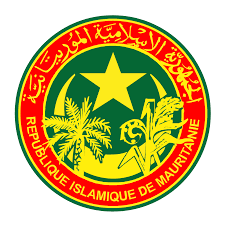 النشرة اليومية الاثنين 09 سبتمبر 2019الولايةالمكانالأضرارطبيعة التدخلطبيعة التدخلالملاحظاتالولايةالمكانالأضرارفك العزلةالخدمات الأساسية والمساعداتالملاحظاتالحوض  الشرقي مقاطعة باسكنومواصلة  الأشغال لزيادة ارتفاع السد الواقي لمدينة باسكنو  و ترميمه   تراجع المياه عن أحياء المدينة  الحوض  الشرقي قرية أمات لعتاريس التابعة لبلدية المبروك مقاطعة النعمة سقوط فصلين من مدرسة القرية  الحوض  الشرقي مركز عدل بكروتضرر بعض فصول المدرسة رقم 2 بمدينة عدل بكرولعصابةمقاطعة كيفةضعف خدمة  الكهرباء في كل من مقاطعتي كيفة وكرو إثر تضرر المولد الكهربائي المركزي ايفاد بعثة فنية الي  الولاية لإصلاح المولد المركزي بمدينة كيفة    وتزويد مقاطعة كرو بمولد كهربائي جديدكوركولحي دبي  بمدينة كيفةوجود حفر عميقة على طريق الأمل عند مدخل المدينة قرية بودامي صمبك التابعة لبلدية انجابيني مقاطعة أمبود   نفوق 29 رأس من الغنم اثر سقوط  بيت من الطين  عليهالبراكنهقرية روفي آودي التابعة لبلدية باكودين مقاطعة امبانتمت حماية محصول  10 هكتار من اصل 36 من مزارع تابعة لتعاونية فوندي من خطر الغمر.لبراكنهبلدية جونابة التابعة لمقاطعة مكطع لحجار وصول بعثة فنية لإصلاح شبكة الكهرباء لبراكنهقريتي خير الله و داولل التابعتين  لمقاطعة امبانعاينت لجنة مختصة السد الواقي لقريتي خير الله و داولل وخلصت الي ضرورة مد انابيب تربط بين السد و الأراضي المستصلحةكيدي ماغامقاطعة سيلبابيعملية توزيع المساعدات متواصلةمقاطعة ولد يبجتواصل عملية نقل المساعداتإنشيريمدينة اكجوجتاكتمال اعمال تحويل مركز الاستطباب  إلى مباني مدرسة تكوين المعلمين مع تزويده بمولد  كهربائي.    